Gráfico 3.1Capacidad Efectiva73Gráfico 3.2Potencia Máxima75Gráfico 3.3Potencia Mínima Generada76Gráfico 3.4Generación Bruta78Gráfico 3.5Consumo Interno UES (TE)79Gráfico 3.6Consumo Interno UFS (SNI)81Gráfico 3.7Generación Neta82Gráfico 3.8Energía Entregada a EMELESA84Gráfico 3.9Horas Periodo85Gráfico 3.10Horas Operación87Gráfico 3.11Horas Equivalente en Reserva88Gráfico 3.12Horas Mantenimiento Programado90Gráfico 3.13Horas Mantenimiento Correctivo91Gráfico 3.14Horas Falla93Gráfico 3.15Horas Equivalentes en Decremento94Gráfico 3.16Horas Disponibles96Gráfico 3.17Horas Indisponibles97Gráfico 3.18Energía Disponible99Gráfico 3.19Energía Programada por el CENACE100Gráfico 3.20Energía no Generada102Gráfico 3.21Reserva al Sistema103Gráfico 3.22Energía no Generada por Decremento105Gráfico 3.23Energía no Generada por Mantenimiento Programado106Gráfico 3.24Energía no Generada por Mantenimiento Correctivo108Gráfico 3.25Energía no Generada por Falla109Gráfico 3.26Confiabilidad110Gráfico 3.27Confiabilidad en el  Periodo111Gráfico 3.28Factor de Planta112Gráfico 3.29Factor de Planta en el Periodo112Gráfico 3.30Disponibilidad Propia113Gráfico 3.31Disponibilidad Propia en el Periodo114Gráfico 3.32Indisponibilidad115Gráfico 3.33Indisponibilidad en el Periodo115Gráfico 3.34Factor de Reserva al Sistema116Gráfico 3.35Factor de Reserva al Sistema en el Periodo117Gráfico 3.36Factor de Decremento118Gráfico 3.37Factor de Decremento en el Periodo118Gráfico 3.38Factor de Falla119Gráfico 3.39Factor de Falla en el Periodo120Gráfico 3.40Decremento Capacidad Original121Gráfico 3.41Decremento Capacidad Original en el Periodo121Gráfico 3.42Consumo Específico122Gráfico 3.43Consumo Específico en el Periodo123Gráfico 3.44Consumo de Fuel Oil124Gráfico 3.45Consumo de Fuel Oil en el Periodo124Gráfico 4.1Medidas Discriminante142Gráfico 4.2Saturación en los Componentes143Gráfico 4.3Puntuación de Objetos144Gráfico 4.4Saturación en los componentes145Gráfico 4.5Autovalores146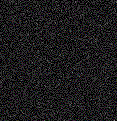 